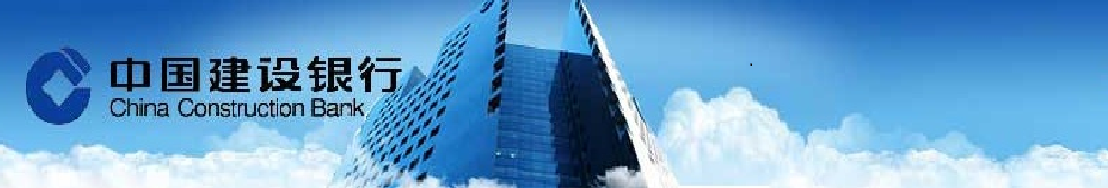 美國4月消費者信心從逾16個月高位下滑，但上月新屋銷售急升至8個月高位，儘管第一季經濟增長明顯放緩，仍有潛在動能。2月房價錄得兩年半來最大同比升幅，凸顯經濟基本面健康。週二資料發佈後，美元兌日圓觸及兩周高位。美股大幅走高，美債價格下跌。法國大選兩位反歐盟的候選人在第二輪中對陣的風險消除，且由於經濟處於多年來最佳狀態，許多決策者認為有在6月會議上傳遞些許縮減刺激貨幣政策信號的空間。不過決策者沒有意願在本週四的會議上改變購債至少至年底，並在之後的一段長時間內維持利率在底部的承諾。但6月可能會微調央行政策聲明措辭，以反映經濟前景已有改善。外匯市場    台幣兌美元週二收升逾1角並創逾兩年半新高。在外資大舉湧入、出口商拋匯及韓元等亞幣走升帶動下，午後台幣強勁升值，進一步攻破30.200整數價位，連四日收升，短線將挑戰30.010高價，本周有望見到2字頭價位。法國總統選舉首輪投票如預期，市場一掃先前選舉不確定因素陰霾，全球主要股市走揚；而原呈觀望的外資亦重返亞洲，且擴大台股買超金額至逾百億；外資大軍壓境且集中在午後拋匯，帶動台幣大升，一舉升破今年3月28日的盤中高點30.115價位。預計今日交易區間在30.000~30.150。貨幣市場　　台灣銀行間短率周二穩中趨跌，銀行間隔夜拆款利率開盤價降至0.168%。外資仍偏向匯入，加上資金需求意願低落，短率略見向下。人民幣市場部分，隔夜價格在1.60%-2.40，一年天期cnh swap落在1,600 -1,675。債券市場    週二美國公佈經濟數據好壞參半，新屋銷售3月成長5.8%，市場預估下滑1.4%；但4月消費信心120.3，市場預估122.5，昨日美債利率主要反映川普減稅措施激勵，利率連5個交易日反彈，終場10年期美債利率上揚5.9bps收2.332%；30年期美債利率上揚5.9bps收2.988%，今日美國無重要數據公佈，短線10年券突破2.30%，操作暫以區間為宜。期貨市場    人民幣兌美元即期週二小幅回貶，中國發改委表示經濟運行仍存在不確定、不穩定因素，二季用電增速料比一季度小幅回落，惟整體走勢仍介於6.8750~6.8900之間，短線走勢逐步收斂，操作建議暫以區間操作為宜。離岸人民幣換匯點，一個月小幅升至137(+7)，一年期降至1630(-60)。人民幣匯率期貨市場週二成交量小幅降至755口，約當金額0.269億美金，留倉口數2,790口，約當留倉金額1.008億美金。Economic Data免責聲明本研究報告僅供本公司特定客戶參考。客戶進行投資決策時，應審慎考量本身之需求、投資風險及風險承壓度，並就投資結果自行負責，本公司不作任何獲利保證，亦不就投資損害負任何法律責任。本研究報告內容取材自本公司認可之來源，但不保證其完整性及精確性、該報告所載財務資料、預估及意見，係本公司於特定日期就現有資訊所作之專業判斷，嗣後變更時，本公司將不做預告或更新；本研究報告內容僅供參考，未盡完善之處，本公司恕不負責。除經本公司同意，不得將本研究報告內容複製、轉載或以其他方式提供予其他第三人。FXLastHighLowUSD/TWD30.15230.27530.102USD/CNY6.88476.8876.8817USD/CNH6.88816.88896.8826USD/JPY110.98111.11109.6EUR/USD1.09491.0951.0841AUD/USD0.75330.75720.7521Interest RateInterest RateLastChgTW O/NTW O/N0.168-0.002TAIBOR 3MTAIBOR 3M0.6580.00011CNT TAIBOR 3MCNT TAIBOR 3M3.8879-0.0114CNT TAIBOR 1YCNT TAIBOR 1Y4.335-0.0257TW IRS 3YTW IRS 3Y0.8160.0142TW IRS 5YTW IRS 5Y1.0150.0225TW 5Y BONDTW 5Y BOND0.8310.031TW 10Y BONDTW 10Y BOND1.11050.0255SHIBOR O/NSHIBOR O/N2.75140.0357SHIBOR 1MSHIBOR 1M4.010SHIBOR 3MSHIBOR 3M4.28390.005CN 7Y BONDCN 7Y BOND3.47-0.037CN 10Y BONDCN 10Y BOND3.463-0.046USD LIBOR O/NUSD LIBOR O/N0.92667-0.00277USD LIBOR 3MUSD LIBOR 3M1.16650.01028USD 10Y BONDUSD 10Y BOND2.33220.061USD 30Y BONDUSD 30Y BOND2.98790.0599CommodityCommodityLastChgBRENTBRENT52.1-0.19WTIWTI49.56-0.19GOLDGOLD1264.74-0.44StockStockLastChgDow JonesDow Jones20996.12232.23NasdaqNasdaq6025.49241.673S&P 500S&P 5002388.6114.46DAXDAX12467.0412.06SSEASSEA3282.3795.265HISHIS24057.21-31.25TAIEXTAIEX9841.71123.76Nikkei 225Nikkei 22519079.33203.45KOSPIKOSPI2196.8523.11Source: BloombergSource: BloombergSource: BloombergSource: BloombergDate CountryEventPeriodSurveyActualPrior04/25US標普CoreLogic凱斯席勒20城市(月比)(經季調)Feb0.72%0.69%0.86%04/25US標普CoreLogic凱斯席勒20城市(年比，未經季調)Feb5.78%5.85%5.73%04/25US新屋銷售Mar584k621k592k04/25US新屋銷售 (月比)Mar-1.40%5.80%6.10%04/25US聯準會里奇蒙分行製造業指數Apr16202204/26USMBA 貸款申請指數21-Apr-----1.80%04/26CHIndustrial Profits YoYMar----2.30%